提醒的話：1. 請同學詳細填寫，這樣老師較好做統整，學弟妹也較清楚你提供的意見，謝謝！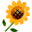 2. 甄選學校、科系請填全名；甄選方式與過程內容書寫不夠請續寫背面。         3. 可直接上輔導處網站https://sites.google.com/a/yphs.tw/yphsc/「甄選入學」區下載本表格，    以電子檔郵寄至yphs316@gmail.com信箱，感謝你！　　　　　              甄選學校甄選學校輔仁大學輔仁大學輔仁大學輔仁大學甄選學系甄選學系兒童與家庭學系兒童與家庭學系學生學測分數國英數社自總■大學個人申請□科技校院申請入學□軍事校院■大學個人申請□科技校院申請入學□軍事校院■大學個人申請□科技校院申請入學□軍事校院■正取□備取    名□未錄取 ■正取□備取    名□未錄取 學測分數14128111156■大學個人申請□科技校院申請入學□軍事校院■大學個人申請□科技校院申請入學□軍事校院■大學個人申請□科技校院申請入學□軍事校院■正取□備取    名□未錄取 ■正取□備取    名□未錄取 甄選方式與過程■面試佔(   35  %) 一、形式：（教授：學生）人數=（ 3：1 ），方式：      個人面試             分A、B組（同時進行）二、題目：（一）先進教室抽一篇文章（發紙、筆，可做筆記帶入下一關），共七分鐘。→其實文章不長，時間充分，建議先擬好講稿重點。（二）進另一間教室（教授在這間） 先報名字和抽到文章的號碼。 2分鐘：發表文章的看法（教授可能會問問題）。        →我抽到「老人食堂→送食變共食」，教授問了一題（針對我的內容）。 5分鐘：針對備審資料發問為什麼要選兒家系？講一本你最喜歡的繪本→我講了英文繪本(學校模擬面試命中！)備審內提到的「日本姊妹校交流」，可以講講那時的事嗎？講幾句那時用到的英文吧。用幾句話談談「品格力」→這個是備審中照片上文字內容（所以要熟悉自己的備審內容）■審查資料佔(  15  %)   或  □術科實作佔(      %)  或  □筆試佔(     %)個人資料表□其他佔(      %)請註明其他方式，如：小論文 ■面試佔(   35  %) 一、形式：（教授：學生）人數=（ 3：1 ），方式：      個人面試             分A、B組（同時進行）二、題目：（一）先進教室抽一篇文章（發紙、筆，可做筆記帶入下一關），共七分鐘。→其實文章不長，時間充分，建議先擬好講稿重點。（二）進另一間教室（教授在這間） 先報名字和抽到文章的號碼。 2分鐘：發表文章的看法（教授可能會問問題）。        →我抽到「老人食堂→送食變共食」，教授問了一題（針對我的內容）。 5分鐘：針對備審資料發問為什麼要選兒家系？講一本你最喜歡的繪本→我講了英文繪本(學校模擬面試命中！)備審內提到的「日本姊妹校交流」，可以講講那時的事嗎？講幾句那時用到的英文吧。用幾句話談談「品格力」→這個是備審中照片上文字內容（所以要熟悉自己的備審內容）■審查資料佔(  15  %)   或  □術科實作佔(      %)  或  □筆試佔(     %)個人資料表□其他佔(      %)請註明其他方式，如：小論文 ■面試佔(   35  %) 一、形式：（教授：學生）人數=（ 3：1 ），方式：      個人面試             分A、B組（同時進行）二、題目：（一）先進教室抽一篇文章（發紙、筆，可做筆記帶入下一關），共七分鐘。→其實文章不長，時間充分，建議先擬好講稿重點。（二）進另一間教室（教授在這間） 先報名字和抽到文章的號碼。 2分鐘：發表文章的看法（教授可能會問問題）。        →我抽到「老人食堂→送食變共食」，教授問了一題（針對我的內容）。 5分鐘：針對備審資料發問為什麼要選兒家系？講一本你最喜歡的繪本→我講了英文繪本(學校模擬面試命中！)備審內提到的「日本姊妹校交流」，可以講講那時的事嗎？講幾句那時用到的英文吧。用幾句話談談「品格力」→這個是備審中照片上文字內容（所以要熟悉自己的備審內容）■審查資料佔(  15  %)   或  □術科實作佔(      %)  或  □筆試佔(     %)個人資料表□其他佔(      %)請註明其他方式，如：小論文 ■面試佔(   35  %) 一、形式：（教授：學生）人數=（ 3：1 ），方式：      個人面試             分A、B組（同時進行）二、題目：（一）先進教室抽一篇文章（發紙、筆，可做筆記帶入下一關），共七分鐘。→其實文章不長，時間充分，建議先擬好講稿重點。（二）進另一間教室（教授在這間） 先報名字和抽到文章的號碼。 2分鐘：發表文章的看法（教授可能會問問題）。        →我抽到「老人食堂→送食變共食」，教授問了一題（針對我的內容）。 5分鐘：針對備審資料發問為什麼要選兒家系？講一本你最喜歡的繪本→我講了英文繪本(學校模擬面試命中！)備審內提到的「日本姊妹校交流」，可以講講那時的事嗎？講幾句那時用到的英文吧。用幾句話談談「品格力」→這個是備審中照片上文字內容（所以要熟悉自己的備審內容）■審查資料佔(  15  %)   或  □術科實作佔(      %)  或  □筆試佔(     %)個人資料表□其他佔(      %)請註明其他方式，如：小論文 ■面試佔(   35  %) 一、形式：（教授：學生）人數=（ 3：1 ），方式：      個人面試             分A、B組（同時進行）二、題目：（一）先進教室抽一篇文章（發紙、筆，可做筆記帶入下一關），共七分鐘。→其實文章不長，時間充分，建議先擬好講稿重點。（二）進另一間教室（教授在這間） 先報名字和抽到文章的號碼。 2分鐘：發表文章的看法（教授可能會問問題）。        →我抽到「老人食堂→送食變共食」，教授問了一題（針對我的內容）。 5分鐘：針對備審資料發問為什麼要選兒家系？講一本你最喜歡的繪本→我講了英文繪本(學校模擬面試命中！)備審內提到的「日本姊妹校交流」，可以講講那時的事嗎？講幾句那時用到的英文吧。用幾句話談談「品格力」→這個是備審中照片上文字內容（所以要熟悉自己的備審內容）■審查資料佔(  15  %)   或  □術科實作佔(      %)  或  □筆試佔(     %)個人資料表□其他佔(      %)請註明其他方式，如：小論文 ■面試佔(   35  %) 一、形式：（教授：學生）人數=（ 3：1 ），方式：      個人面試             分A、B組（同時進行）二、題目：（一）先進教室抽一篇文章（發紙、筆，可做筆記帶入下一關），共七分鐘。→其實文章不長，時間充分，建議先擬好講稿重點。（二）進另一間教室（教授在這間） 先報名字和抽到文章的號碼。 2分鐘：發表文章的看法（教授可能會問問題）。        →我抽到「老人食堂→送食變共食」，教授問了一題（針對我的內容）。 5分鐘：針對備審資料發問為什麼要選兒家系？講一本你最喜歡的繪本→我講了英文繪本(學校模擬面試命中！)備審內提到的「日本姊妹校交流」，可以講講那時的事嗎？講幾句那時用到的英文吧。用幾句話談談「品格力」→這個是備審中照片上文字內容（所以要熟悉自己的備審內容）■審查資料佔(  15  %)   或  □術科實作佔(      %)  或  □筆試佔(     %)個人資料表□其他佔(      %)請註明其他方式，如：小論文 ■面試佔(   35  %) 一、形式：（教授：學生）人數=（ 3：1 ），方式：      個人面試             分A、B組（同時進行）二、題目：（一）先進教室抽一篇文章（發紙、筆，可做筆記帶入下一關），共七分鐘。→其實文章不長，時間充分，建議先擬好講稿重點。（二）進另一間教室（教授在這間） 先報名字和抽到文章的號碼。 2分鐘：發表文章的看法（教授可能會問問題）。        →我抽到「老人食堂→送食變共食」，教授問了一題（針對我的內容）。 5分鐘：針對備審資料發問為什麼要選兒家系？講一本你最喜歡的繪本→我講了英文繪本(學校模擬面試命中！)備審內提到的「日本姊妹校交流」，可以講講那時的事嗎？講幾句那時用到的英文吧。用幾句話談談「品格力」→這個是備審中照片上文字內容（所以要熟悉自己的備審內容）■審查資料佔(  15  %)   或  □術科實作佔(      %)  或  □筆試佔(     %)個人資料表□其他佔(      %)請註明其他方式，如：小論文 ■面試佔(   35  %) 一、形式：（教授：學生）人數=（ 3：1 ），方式：      個人面試             分A、B組（同時進行）二、題目：（一）先進教室抽一篇文章（發紙、筆，可做筆記帶入下一關），共七分鐘。→其實文章不長，時間充分，建議先擬好講稿重點。（二）進另一間教室（教授在這間） 先報名字和抽到文章的號碼。 2分鐘：發表文章的看法（教授可能會問問題）。        →我抽到「老人食堂→送食變共食」，教授問了一題（針對我的內容）。 5分鐘：針對備審資料發問為什麼要選兒家系？講一本你最喜歡的繪本→我講了英文繪本(學校模擬面試命中！)備審內提到的「日本姊妹校交流」，可以講講那時的事嗎？講幾句那時用到的英文吧。用幾句話談談「品格力」→這個是備審中照片上文字內容（所以要熟悉自己的備審內容）■審查資料佔(  15  %)   或  □術科實作佔(      %)  或  □筆試佔(     %)個人資料表□其他佔(      %)請註明其他方式，如：小論文 ■面試佔(   35  %) 一、形式：（教授：學生）人數=（ 3：1 ），方式：      個人面試             分A、B組（同時進行）二、題目：（一）先進教室抽一篇文章（發紙、筆，可做筆記帶入下一關），共七分鐘。→其實文章不長，時間充分，建議先擬好講稿重點。（二）進另一間教室（教授在這間） 先報名字和抽到文章的號碼。 2分鐘：發表文章的看法（教授可能會問問題）。        →我抽到「老人食堂→送食變共食」，教授問了一題（針對我的內容）。 5分鐘：針對備審資料發問為什麼要選兒家系？講一本你最喜歡的繪本→我講了英文繪本(學校模擬面試命中！)備審內提到的「日本姊妹校交流」，可以講講那時的事嗎？講幾句那時用到的英文吧。用幾句話談談「品格力」→這個是備審中照片上文字內容（所以要熟悉自己的備審內容）■審查資料佔(  15  %)   或  □術科實作佔(      %)  或  □筆試佔(     %)個人資料表□其他佔(      %)請註明其他方式，如：小論文 ■面試佔(   35  %) 一、形式：（教授：學生）人數=（ 3：1 ），方式：      個人面試             分A、B組（同時進行）二、題目：（一）先進教室抽一篇文章（發紙、筆，可做筆記帶入下一關），共七分鐘。→其實文章不長，時間充分，建議先擬好講稿重點。（二）進另一間教室（教授在這間） 先報名字和抽到文章的號碼。 2分鐘：發表文章的看法（教授可能會問問題）。        →我抽到「老人食堂→送食變共食」，教授問了一題（針對我的內容）。 5分鐘：針對備審資料發問為什麼要選兒家系？講一本你最喜歡的繪本→我講了英文繪本(學校模擬面試命中！)備審內提到的「日本姊妹校交流」，可以講講那時的事嗎？講幾句那時用到的英文吧。用幾句話談談「品格力」→這個是備審中照片上文字內容（所以要熟悉自己的備審內容）■審查資料佔(  15  %)   或  □術科實作佔(      %)  或  □筆試佔(     %)個人資料表□其他佔(      %)請註明其他方式，如：小論文 ■面試佔(   35  %) 一、形式：（教授：學生）人數=（ 3：1 ），方式：      個人面試             分A、B組（同時進行）二、題目：（一）先進教室抽一篇文章（發紙、筆，可做筆記帶入下一關），共七分鐘。→其實文章不長，時間充分，建議先擬好講稿重點。（二）進另一間教室（教授在這間） 先報名字和抽到文章的號碼。 2分鐘：發表文章的看法（教授可能會問問題）。        →我抽到「老人食堂→送食變共食」，教授問了一題（針對我的內容）。 5分鐘：針對備審資料發問為什麼要選兒家系？講一本你最喜歡的繪本→我講了英文繪本(學校模擬面試命中！)備審內提到的「日本姊妹校交流」，可以講講那時的事嗎？講幾句那時用到的英文吧。用幾句話談談「品格力」→這個是備審中照片上文字內容（所以要熟悉自己的備審內容）■審查資料佔(  15  %)   或  □術科實作佔(      %)  或  □筆試佔(     %)個人資料表□其他佔(      %)請註明其他方式，如：小論文 心得與建議◎備審資料製作建議： 注意字數限制。 *字數和圖片都有限制，有點難完成，但盡量找可一目了然的照片。◎整體準備方向與建議： 教授都笑笑的，所以不用緊張，氣氛很舒服。 記得眼睛要接觸他們，他們都會微笑的一直點頭。 有很多學姐在幫忙，記得謝謝她們。◎備審資料製作建議： 注意字數限制。 *字數和圖片都有限制，有點難完成，但盡量找可一目了然的照片。◎整體準備方向與建議： 教授都笑笑的，所以不用緊張，氣氛很舒服。 記得眼睛要接觸他們，他們都會微笑的一直點頭。 有很多學姐在幫忙，記得謝謝她們。◎備審資料製作建議： 注意字數限制。 *字數和圖片都有限制，有點難完成，但盡量找可一目了然的照片。◎整體準備方向與建議： 教授都笑笑的，所以不用緊張，氣氛很舒服。 記得眼睛要接觸他們，他們都會微笑的一直點頭。 有很多學姐在幫忙，記得謝謝她們。◎備審資料製作建議： 注意字數限制。 *字數和圖片都有限制，有點難完成，但盡量找可一目了然的照片。◎整體準備方向與建議： 教授都笑笑的，所以不用緊張，氣氛很舒服。 記得眼睛要接觸他們，他們都會微笑的一直點頭。 有很多學姐在幫忙，記得謝謝她們。◎備審資料製作建議： 注意字數限制。 *字數和圖片都有限制，有點難完成，但盡量找可一目了然的照片。◎整體準備方向與建議： 教授都笑笑的，所以不用緊張，氣氛很舒服。 記得眼睛要接觸他們，他們都會微笑的一直點頭。 有很多學姐在幫忙，記得謝謝她們。◎備審資料製作建議： 注意字數限制。 *字數和圖片都有限制，有點難完成，但盡量找可一目了然的照片。◎整體準備方向與建議： 教授都笑笑的，所以不用緊張，氣氛很舒服。 記得眼睛要接觸他們，他們都會微笑的一直點頭。 有很多學姐在幫忙，記得謝謝她們。◎備審資料製作建議： 注意字數限制。 *字數和圖片都有限制，有點難完成，但盡量找可一目了然的照片。◎整體準備方向與建議： 教授都笑笑的，所以不用緊張，氣氛很舒服。 記得眼睛要接觸他們，他們都會微笑的一直點頭。 有很多學姐在幫忙，記得謝謝她們。◎備審資料製作建議： 注意字數限制。 *字數和圖片都有限制，有點難完成，但盡量找可一目了然的照片。◎整體準備方向與建議： 教授都笑笑的，所以不用緊張，氣氛很舒服。 記得眼睛要接觸他們，他們都會微笑的一直點頭。 有很多學姐在幫忙，記得謝謝她們。◎備審資料製作建議： 注意字數限制。 *字數和圖片都有限制，有點難完成，但盡量找可一目了然的照片。◎整體準備方向與建議： 教授都笑笑的，所以不用緊張，氣氛很舒服。 記得眼睛要接觸他們，他們都會微笑的一直點頭。 有很多學姐在幫忙，記得謝謝她們。◎備審資料製作建議： 注意字數限制。 *字數和圖片都有限制，有點難完成，但盡量找可一目了然的照片。◎整體準備方向與建議： 教授都笑笑的，所以不用緊張，氣氛很舒服。 記得眼睛要接觸他們，他們都會微笑的一直點頭。 有很多學姐在幫忙，記得謝謝她們。◎備審資料製作建議： 注意字數限制。 *字數和圖片都有限制，有點難完成，但盡量找可一目了然的照片。◎整體準備方向與建議： 教授都笑笑的，所以不用緊張，氣氛很舒服。 記得眼睛要接觸他們，他們都會微笑的一直點頭。 有很多學姐在幫忙，記得謝謝她們。E-mail手機